Pieczęć WykonawcyFORMULARZ OFERTOWYOferta na przeprowadzenie badania sprawozdania finansowego „Szpital w Szczecinku” Sp. z o.o. za rok 2019 r oraz za 2020 r..Dane dotyczące Wykonawcy: Nazwa .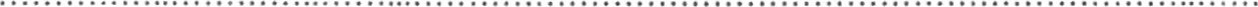 Siedziba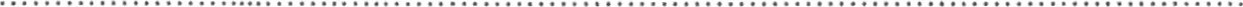 Nr telefonu/faxu .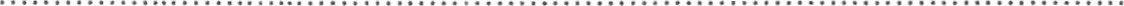 Nr REGON .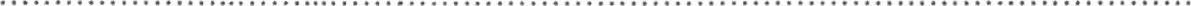 Dane dotyczące Zamawiającego:Szpital w Szczecinku Sp. z o.o. przy ul. Kościuszki 38, tel. 94 37 26 700, fax. 94 373 08 86.Odpowiadając na zaproszenie, na przeprowadzenie badania sprawozdania finansowego Spółki „Szpital w Szczecinku” za rok 2019 i rok 2020, oferuję realizację zamówienia zgodnie z opisem zawartym w zaproszeniu za: Za rok 2019:Cenę netto . . .. zł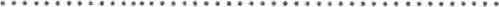 (słownie: .. zł) Cena brutto z podatkiem VAT .. zł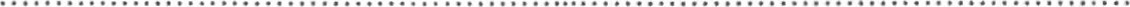 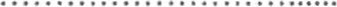 (słownie: . . . . . . . . . .. zł)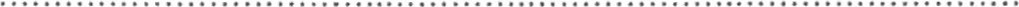 Osobą przeprowadzającą badanie będzie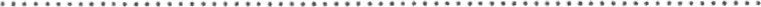 Za rok 2020:Cenę netto .zł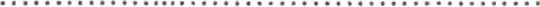 (słownie: . . . . . . . .zł)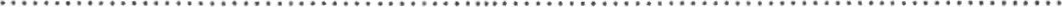 Cena brutto z podatkiem VAT . . . . . . . . . .. zł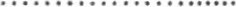 (słownie:zł)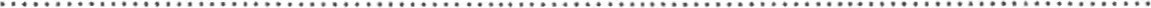 Osobą przeprowadzającą badanie będzie . . . .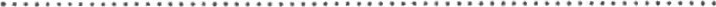 Uważam się związany ofertą przez okres 30 dni.l . Oświadczam, że:jestem uprawniony do występowania w obrocie prawnym zgodnie z wymogami ustawowymi,  posiadam niezbędne uprawnienia do przeprowadzenia badania sprawozdań finansowych,  dysponuje niezbędną wiedzą, doświadczeniem, a także potencjałem ekonomicznym i technicznym oraz pracownikami zdolnymi do wykonania zadania,  znajduje się w sytuacji finansowej zapewniającej wykonanie zamówienia,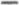 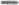 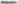 w związku z art. 69, art. 70, ustawy z dnia 1 1 maja 2017 roku o biegłych rewidentach, firmach audytorskich oraz nadzorze publicznym (Dz. U. 2017 r. poz. 1089) nie zachodzą okoliczności tam zawarte.Badanie sprawozdań finansowych zobowiązuje się zakończyć odpowiednio do dnia 30.04.2020 r.;  30.04.2021 r.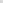 Opinię i raporty z badania sprawozdań finansowych zobowiązuję się przedstawić odpowiednio do dnia 10.05.2020 r.; do dnia 10.05.2021 r.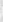 Akceptuję projekt umowy załączony do zaproszenia.Podpis Wykonawcy lub upoważnionego przedstawicielaZałączniki do niniejszej oferty:Informacje o oferencie (ze wskazaniem metod i obszarów badania).Aktualny odpis z właściwego rejestru albo aktualne zaświadczenie o wpisie do ewidencji działalności gospodarczej.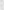 Potwierdzenie na listę podmiotów uprawnionych do badania sprawozdań finansowych kserokopia potwierdzona za zgodność.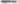 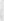 Kserokopia zawartego ubezpieczenia prowadzonej działalności.Lista referencyjna badanych w ciągu ostatnich 3 lat podmiotów uwzględniająca jednostki z branży medycznej.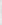 